РЕШЕНИЕ30.07.2021                                                                                                        № 37 Об объявлении замечания     На основании представления прокурора района от 15.07.2021 года № 07-02-2021 «Об устранении нарушений законодательства  о контрактной системе в сфере закупок товаров, работ, услуг для обеспечения государственных и муниципальных нужд» Совет депутатов решил:1.Главе администрации муниципального образования  Рязановский сельсовет за ненадлежащее исполнение должностных обязанностей, объявить замечание.2.Обязать главу муниципального образования Рязановский сельсовет Брусилова Александра Валентиновича не допускать указанные нарушения и проконтролировать за соблюдением законодательства Российской Федерации. 3.Настоящее решение вступает в силу после подписания.Председатель Совета депутатов                                                   С.С. Свиридова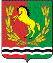 СОВЕТ ДЕПУТАТОВМУНИЦИПАЛЬНОГО ОБРАЗОВАНИЯ РЯЗАНОВСКИЙ СЕЛЬСОВЕТАСЕКЕЕВСКОГО РАЙОНА ОРЕНБУРГСКОЙ ОБЛАСТИ